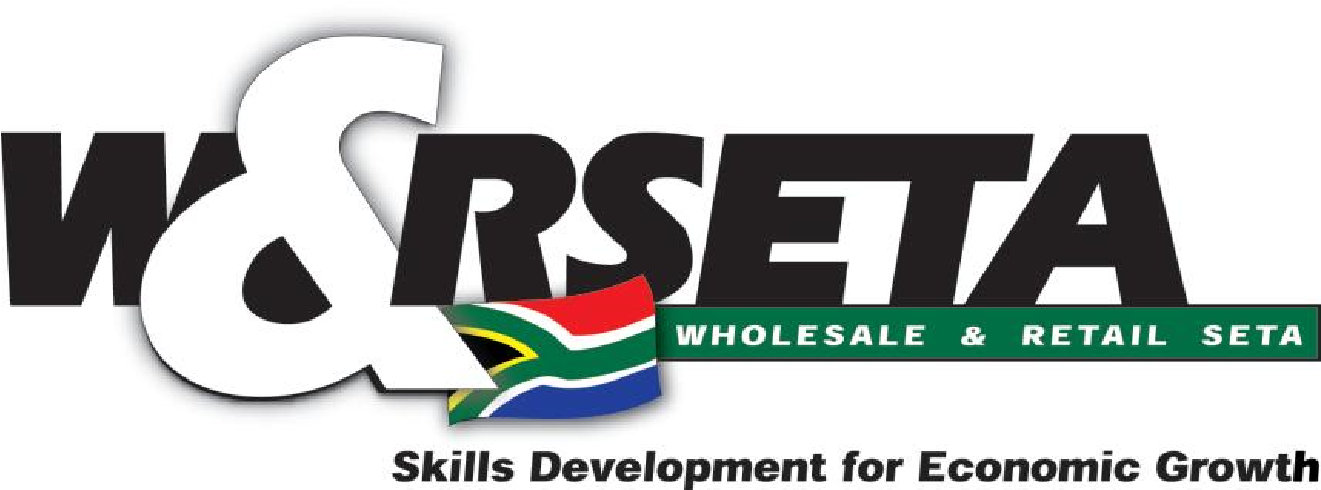 SUPERVISE HOUSEKEEPING AND HYGIENE IN A STORE LEARNER ASSESSMENT GUIDE _________________________ U/S 118029 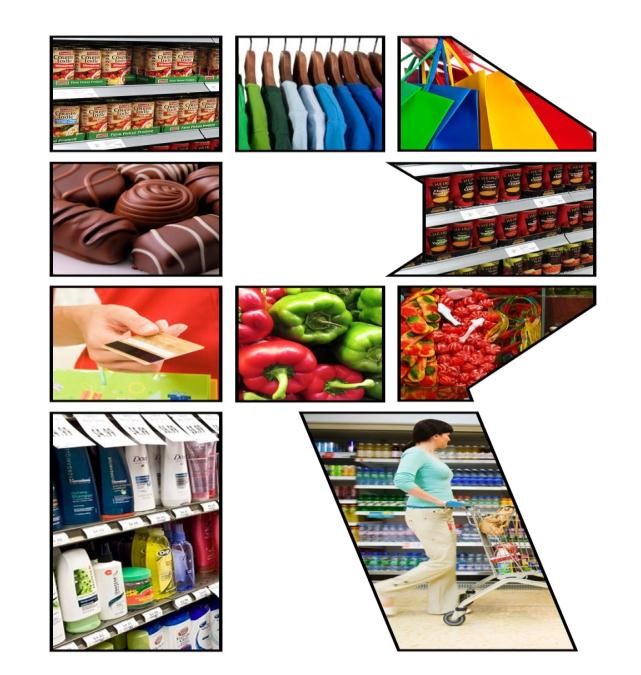 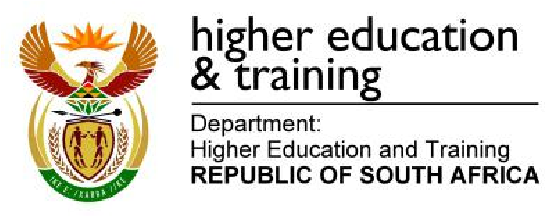 CONTENTS Registered unit standard 118029 	………………………………………………….Pg.3 Assessment Notification and Assessment Plan 	………………………………………………….Pg.8 Assessment Plan 	………………………………………………….Pg.9 Declaration for Assessment Plan 	………………………………………………….Pg.10 Agenda and notes for Pre-Assessment meeting 	………………………………………………….Pg.11 Learner declaration of readiness for assessment 	………………………………………………….Pg.12 Feedback on Knowledge Questionnaire:118029 	………………………………………………….Pg.13 118029: Knowledge Questionnaire 	………………………………………………….Pg.14 Feedback on Mini Portfolio: 118029 	………………………………………………….Pg.18 Summative assessment: Health and Safety 	 Portfolio of Evidence  	………………………………………………….Pg.19 PORTFOLIO TASK 1 	………………………………………………….Pg.20 PORTFOLIO TASK 2 	………………………………………………….Pg.21 PORTFOLIO TASK 3 	………………………………………………….Pg.21 PORTFOLIO TASK 4 	………………………………………………….Pg.22 Feedback on Workplace Logbook and 	 workplace activities 	………………………………………………….Pg.23 Feedback on Learner Workbook 	………………………………………………….Pg.24 Assessment Decision/Judgment attempt 1 	………………………………………………….Pg.25 Assessment Decision/Judgment attempt 2 	………………………………………………….Pg.26 Assessment Review Form  	………………………………………………….Pg.27 2 SOUTH AFRICAN QUALIFICATIONS AUTHORITY  REGISTERED UNIT STANDARD:  Supervise housekeeping and hygiene in a store  Specific Outcomes and Assessment Criteria:  SPECIFIC OUTCOME 1  Monitor the implementation of health and safety in the wholesale or retail store.  ASSESSMENT CRITERION 1  Health and safety legislation is explained as it relates to wholesale and retail practices.  ASSESSMENT CRITERION 2  The implementation of health and safety practices is supervised as required by the store.  ASSESSMENT CRITERION 3  Existing health and safety practices are analysed and where non-compliances are identified corrective actions are recommended.  ASSESSMENT CRITERION 4  Procedures for managing injuries and incidents in terms of customers, staff and suppliers are explained.  ASSESSMENT CRITERION RANGE  Incidents include but are not limited to injury, bomb threat, fire, riots, armed robbery, industrial actions, structural problems, power failures, natural disasters. SPECIFIC OUTCOME 2  Supervise maintenance of fixed assets in a wholesale/retail store.  ASSESSMENT CRITERION 1  Fixed assets requiring maintenance is identified and the importance of maintenance is explained.  ASSESSMENT CRITERION 2  Maintenance specifications are explained according to manufacturer , organisational and legal requirements.  ASSESSMENT CRITERION 3  The implementation of maintenance measures is controlled according to store's policy and procedures.  ASSESSMENT CRITERION RANGE  Implementation of maintenance measures includes but is not limited to contacting help desk, sending for repairs, and managing return of assets. SPECIFIC OUTCOME 3  Monitor hygiene in a wholesale/retail store.  ASSESSMENT CRITERION 1  Hygiene standards and practices are explained according to store's standards.  ASSESSMENT CRITERION 2  Deviations from the required hygiene standards are identified.  ASSESSMENT CRITERION 3  An action plan to rectify identified deviations is developed and implemented according to store's policy.  ASSESSMENT CRITERION 4  Store appearance is evaluated and meets the requirements of the organisation's housekeeping standards.  UNIT STANDARD ESSENTIAL EMBEDDED KNOWLEDGE  Learning programme covering this unit standard must address the following knowledge areas:  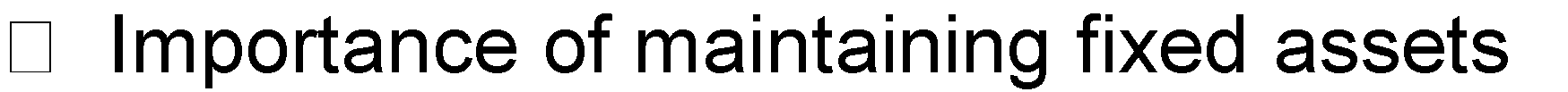 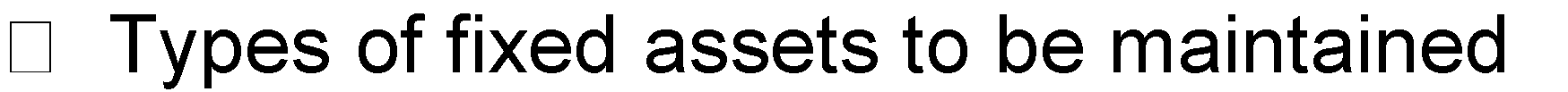 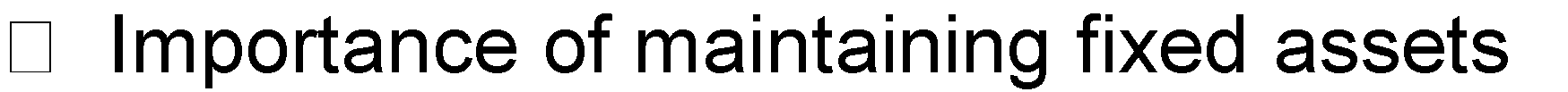 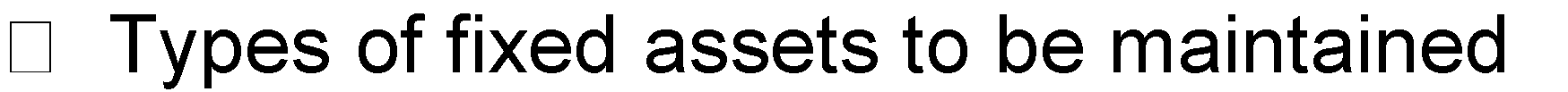 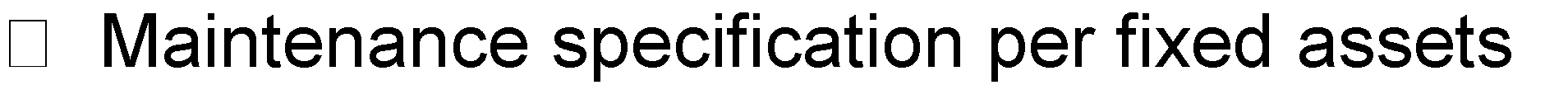 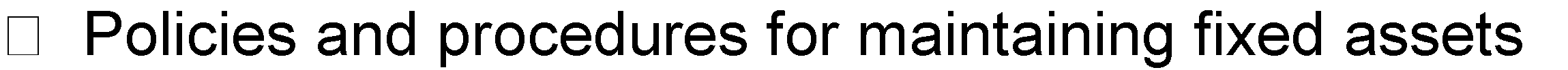 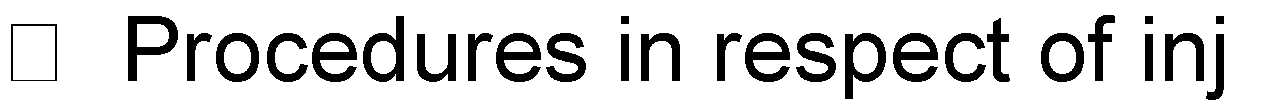 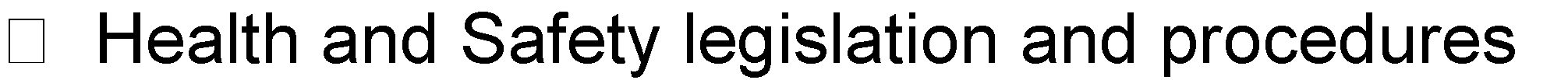 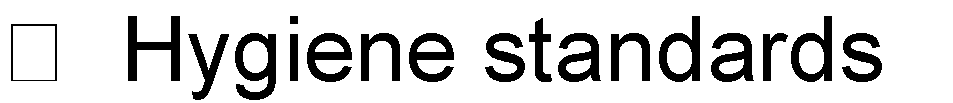 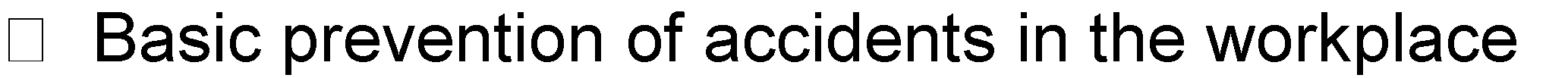 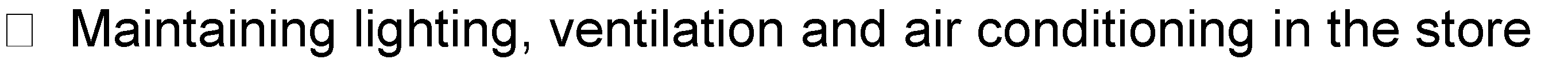 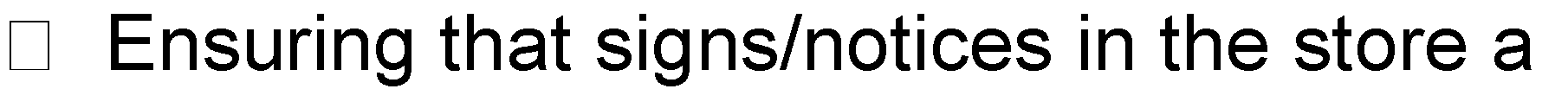 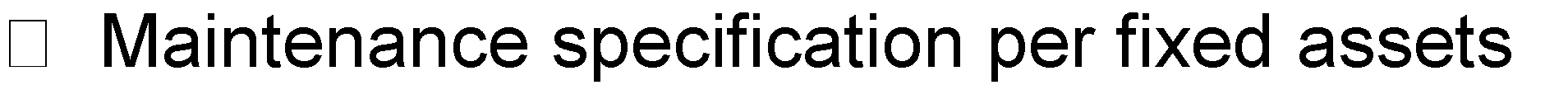 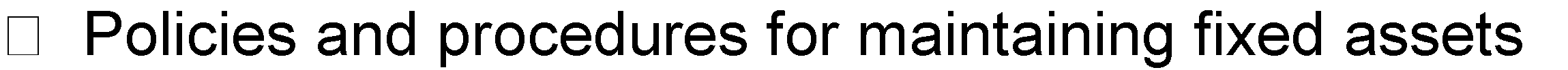 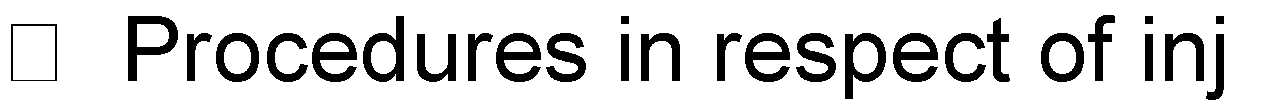 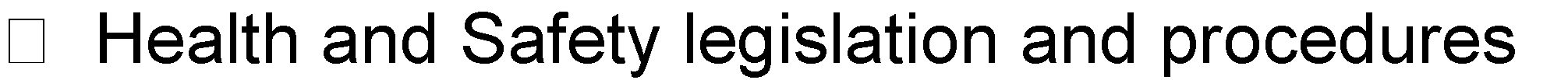 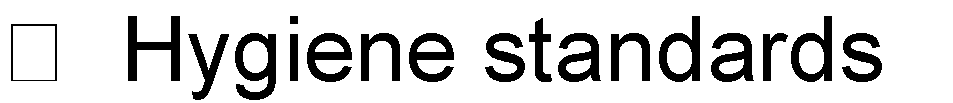 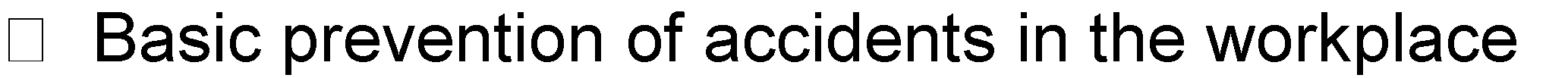 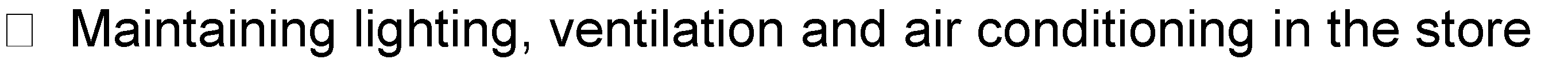 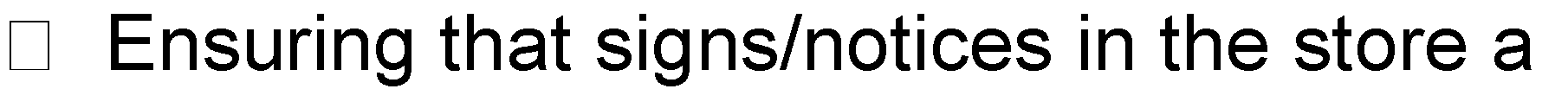 Critical Cross-field Outcomes (CCFO):  UNIT STANDARD CCFO IDENTIFYING  Specific Outcome 1: Monitor the implementation of health and safety in the wholesale or retail store.  Assessment criteria   Existing health and safety practices are analysed and where non-compliances are identified corrective actions are recommended.  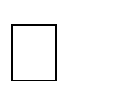 Specific Outcome 2: Supervise maintenance of fixed assets in a wholesale/retail store.  Assessment criteria   The implementation of maintenance measures is controlled according to store's policy and procedures.  Range: Implementation of maintenance measures includes but is not limited to contacting help desk, sending for repairs, managing return of assets.  Specific Outcome 3: Monitor hygiene in a wholesale/retail store.  Assessment criteria   Deviations from the required hygiene standards are identified.  UNIT STANDARD CCFO WORKING  Specific Outcome 1: Monitor the implementation of health and safety in the wholesale or retail store.  Assessment criteria   safety practices is supervised as required by the store.  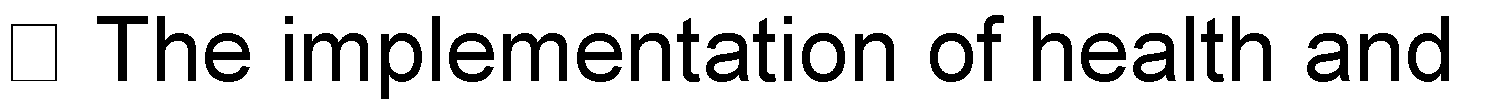 Specific Outcome 2: Supervise maintenance of fixed assets in a wholesale/retail store.  Assessment criteria  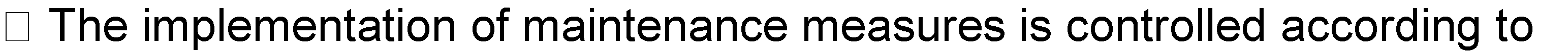 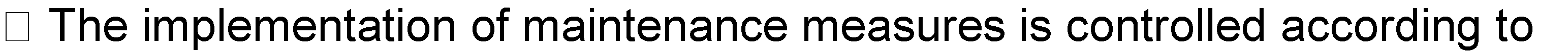 store's policy and procedures.  Range: Implementation of maintenance measures includes but is not limited to contacting help desk, sending for repairs, managing return of assets.  Specific Outcome 3: Monitor hygiene in a wholesale/retail store.  Assessment criteria  Store appearance is evaluated and meets the requirements of the organisation's housekeeping standards.  UNIT STANDARD CCFO ORGANISING  Specific Outcome 3: Monitor hygiene in a wholesale/retail store  Assessment criteria   An action plan to rectify identified deviations is developed and implemented according to store's policy.  UNIT STANDARD CCFO COLLECTING  Specific Outcome 1: Monitor the implementation of health and safety in the wholesale or retail store  Assessment criteria   Existing health and safety practices are analysed and where non-compliances are identified corrective actions are recommended.  Specific Outcome 3: Monitor hygiene in a wholesale/retail store  Assessment criteria   Store appearance is evaluated and meets the requirements of the organisation's housekeeping standards.  UNIT STANDARD CCFO COMMUNICATING  Specific Outcome 1: Monitor the implementation of health and safety in the wholesale or retail store  Assessment criteria   Existing health and safety practices are analysed and where non-compliances are identified corrective actions are recommended.  Specific Outcome 2: Supervise maintenance of fixed assets in a wholesale/retail store  Assessment criteria   The implementation of maintenance measures is controlled according to store's policy and procedures.  Range: Implementation of maintenance measures includes but is not limited to contacting help desk, sending for repairs, and managing return of assets.  Specific Outcome 3: Monitor hygiene in a wholesale/retail store  Assessment criteria  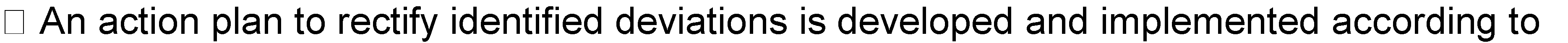 store's policy.  UNIT STANDARD CCFO DEMONSTRATING  Specific Outcome 1: Monitor the implementation of health and safety in the wholesale or retail store  Assessment criteria   Health and safety legislation is explained as it relates to wholesale and retail practices.  Specific Outcome 2: Supervise maintenance of fixed assets in a wholesale/retail store  Assessment criteria   Fixed assets requiring maintenance is identified and the importance of maintenance is explained.  ASSESSMENT NOTIFICATION AND ASSESSMENT PLAN 118029: Supervise Housekeeping and Hygiene in a Store This is to notify all Role Players that the Assessment for the above Unit Standard is scheduled to take place as follows:      7 |L e a r n e r A s s e s s m e n t G u i d e : 1 1 8 0 2 9  |L e a r n e r A s s e s s m e n t G u i d e : 1 1 8 0 2 9 9 |L e a r n e r A s s e s s m e n t G u i d e : 1 1 8 0 2 9  	AGENDA AND NOTES FOR PRE-ASSESSMENT MEETING The following items were addressed at a PRE-ASSESSMENT meeting that was held to bring the Assessment process and requirements to my attention. Note to the Assessor: Although an in-depth Pre-Assessment Meeting will have been held during the Learner Induction Session, the Assessor must re-iterate the above points to the learners  Assessors must ask learners if they have questions or concerns regarding the assessment. Learners must sign acknowledgement LEARNER DECLARATION OF READINESS FOR ASSESSMENT (To be signed on the day of the Summative Assessment/Test) DECLARATION: I, _____________________________ (learner name and surname), declare that I am ready to be assessed on the unit standard 118029, as indicated in this assessment guide. I declare that I clearly understand the assessment procedures as explained to me by the assessor and facilitator.  SIGNATURES: __________________________ 	 	 	________________________ LEARNER SIGNATURE  	 	 	 	 	DATE __________________________ 	 	 	________________________ ASSESSOR SIGNATURE  	 	 	 	DATE Note to the Learner:  You need to sign the declaration of readiness on the day of the Knowledge Test to declare that you are ready to be assessed. Feedback: The Assessor will provide feedback on the provided feedback sheet for the 1st and 2nd attempt. Ensure that you sign off and dates the feedback  FEEDBACK ON KNOWLEDGE QUESTIONNAIRE: 118029: Supervise Housekeeping and Hygiene in a Store INSTRUMENT 1: KNOWLEDGE QUESTIONNAIRE:  Housekeeping and Hygiene: 118029 What are the benefits for an organization to have a health and safety policy in place? 	(4) ____________________________________________________________________________ ____________________________________________________________________________ ____________________________________________________________________________________________________________________________________________________________________________________________________________________________________ ________________________________________________________________________________________________________________________________________________________ What would need to be put in place in order to implement a health and safety policy? 	(8) ____________________________________________________________________________ ________________________________________________________________________________________________________________________________________________________ ____________________________________________________________________________ ____________________________________________________________________________________________________________________________________________________________________________________________________________________________________________________________________________________________________________________________________________________________________________________________ What actions should you take when your store has a power failure?  	 	 	(5) Name 3 examples of a fixed asset. 	 	 	 	 	 	 	 	(3) ____________________________________________________________________________________________________________________________________________________________________________________________________________________________________ What are the 6 general requirements for equipment maintenance?  	 	 	(6) ________________________________________________________________________________________________________________________________________________________ ____________________________________________________________________________ ________________________________________________________________________________________________________________________________________________________ ____________________________________________________________________________ ____________________________________________________________________________________________________________________________________________________________________________________________________________________________________ When sending equipment for routine maintenance, what is important to be recorded? 	(3) ____________________________________________________________________________ ____________________________________________________________________________ ____________________________________________________________________________________________________________________________________________________________________________________________________________________________________ Why is personal hygiene important in any organization? 	 	 	 	 	(3) ________________________________________________________________________________________________________________________________________________________ ____________________________________________________________________________ ________________________________________________________________________________________________________________________________________________________ Name 5 benefits of good housekeeping practices. 	 	 	 	 	 	(5) ____________________________________________________________________________ ________________________________________________________________________________________________________________________________________________________ ____________________________________________________________________________ ____________________________________________________________________________________________________________________________________________________________________________________________________________________________________ In a good housekeeping plan, what responsibilities need to be assigned?   (5) ________________________________________________________________________________________________________________________________________________________ ____________________________________________________________________________ ________________________________________________________________________________________________________________________________________________________ ____________________________________________________________________________ ________________________________________________________________________________________________________________________________________________________ When there is poor housekeeping, accidents can occur.  Name  3 examples of  accidents:	 	 	 	 	 	 	 	 	 	 	 	 	 	(3) ____________________________________________________________________________________________________________________________________________________________________________________________________________________________________ ________________________________________________________________________________________________________________________________________________________________________________________________________________________________________________________________________________________________________________ What Act does a Retail store need to comply with in terms of workplace health and safety? (1) ______________________________________________________________________________________________________________________________________________________ State the purpose of this Act: 	 	 	 	 	 	 	 	(2) ________________________________________________________________________________________________________________________________________________________ ________________________________________________________________________________________________________________________________________________________ What could be the consequences of non-compliance to this Act?   	 	 	(2) ____________________________________________________________________________ ________________________________________________________________________________________________________________________________________________________ ________________________________________________________________________________________________________________________________________________________ FEEDBACK ON MINI PORTFOLIO: 118029: Supervise Housekeeping and Hygiene  NAME OF LEARNER:      	           _______________________________ DATE:                                  	           _______________________________ SUMMATIVE ASSESSMENT: HEALTH AND SAFETY PORTFOLIO OF EVIDENCE GUIDELINES  You are required to compile a Portfolio of Evidence that depicts your involvement in implementing Health and Safety in your store. You need to execute ALL the instructions and attach the required evidence for all the Activities to follow.  PORTFOLIO TASK 1: HEALTH AND SAFETY COMPLIANCE  (SO 1 AC 2) 1.1 Identify your org health & safety representative. If you have a committee, supply the names of the entire committee  __________________________________________________________________________________________________________________________________________________________________________________________________________________ ______________________________________________________________________ ____________________________________________________________________________________________________________________________________________ 1.2 Complete or Retrieve a current health & safety report that was signed off by a Supervisor/yourself/Health and Safety Compliance Service Provider. This can be the Report that you compiled in your Learner Workbook Activity 1 and an additional Report from a Service Provider or internal Report done by the Health and Safety Committee.   Analyse this store’s current health & safety report and compare it with the store’s Health and Safety Policy.  Decide if the store is complying to their policy or not. If not, state how not.  PORTFOLIO TASK 2: HEALTH AND SAFETY PRACTICES (SO1 AC3)  In Workplace Activity 1 and Activity 1 above you identified Health and Safety noncompliance matters in your own store.  Use the same Reports and tables and prepare a presentation in which you will present the non-compliance matters to the staff in your store.  You can present the information in any one of the following ways: PowerPoint Presentation Flip chart or Whiteboard  Clip of yourself presenting the matters NOTE: You must prepare a simple handout for the staff that will depict the noncompliance information that you are sharing PORTFOLIO TASK 3: MAINTENANCE  SO2 AC 2 and SO2 AC3  In order to have executed the activities in your Learner Workbook and Workplace Logbook, you retrieved your store’s maintenance policy and asset register.  Refer to this policy as well as your previous activities and complete the following: 3.1 Compile a maintenance plan to ensure maintenance control – you can use the plan and the template that you completed in your Workplace Logbook OR devise a plan in a different format adding more areas in your plan if you feel the need. Insert the completed plan. 3.2 Implement your plan over the period of one-or two months via the following possible measures: contacting help desk of the service provider, sending for repairs and managing return of assets, managing the on-site repairs of assets. You need to implement the plan for at least 4 of your store’s assets as listed in your Plan Complete the table below and insert the relevant evidence as per the assets that were maintained.  PORTFOLIO TASK 4: HYGIENE STANDARDS  SO 3 AC 2, 3 Step 1:  In your Learner Workbook you have completed an evaluation of your store’s Hygiene standards and practices in the following areas: General Hygiene  Personal Hygiene Hygiene in Food Areas Pest Control Waste Management  General Housekeeping rules General Store appearance  You have also indicated what actions could be implemented to enhance the current shortfalls  Step 2: Devise a consolidated ACTION PLAN that covers all the shortfalls of the above areas Your Action Plan must be tabulated as follows: Step 3:  Implement the actions over a period of two months. Submit the evidence of implementation to your Assessor   Evidence of Implementation must be tabulated as follows: NAME OF LEARNER:      	           _______________________________ DATE:                                  	           _______________________________ NAME OF LEARNER:      	           _______________________________ DATE:                                  	           _______________________________ The Evidence that the learner has provided is: Competent 	  	Not yet Competent:       Signatures:  The Evidence that the learner has provided is: Competent 	  	Not yet Competent:       Signatures:  NOTE: Should you select NO, please comment and/or make a suitable suggestion  Signatures: PARTICIPANTS 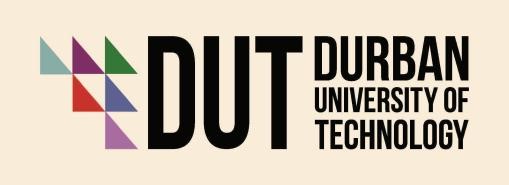 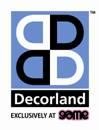 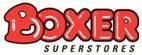 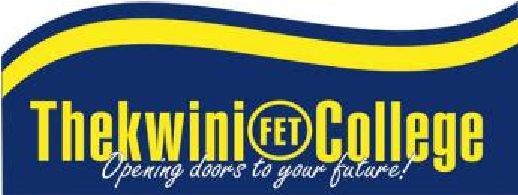 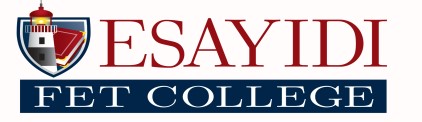 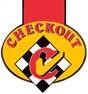 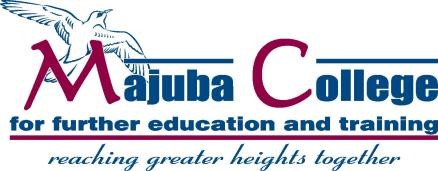 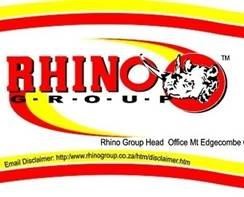 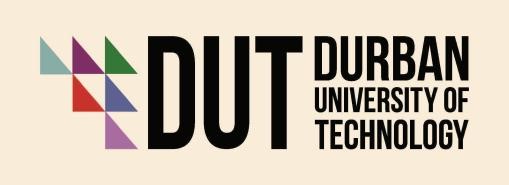 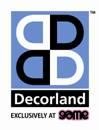 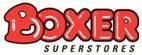 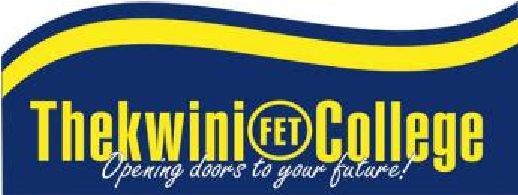 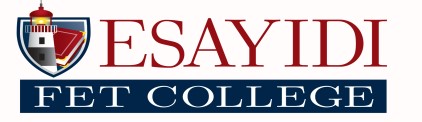 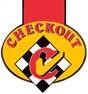 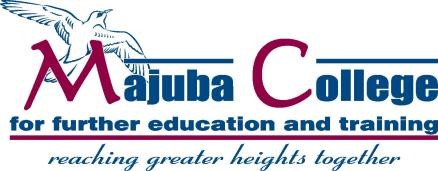 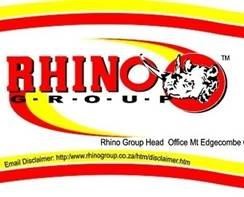 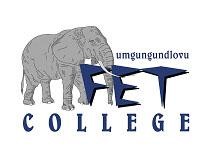 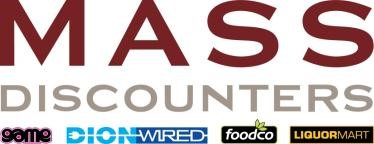 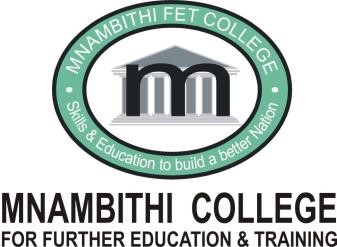 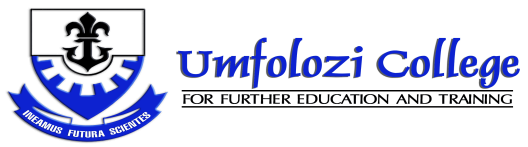 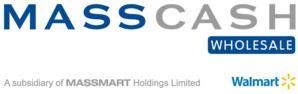 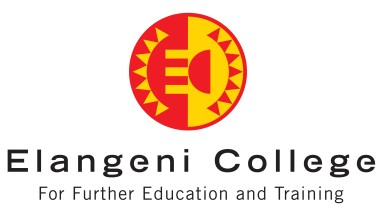 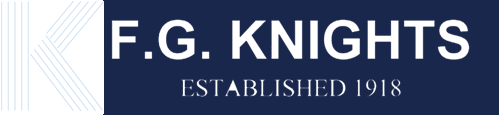 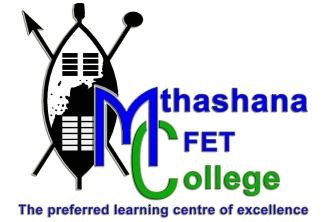 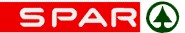 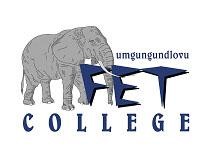 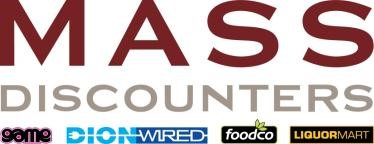 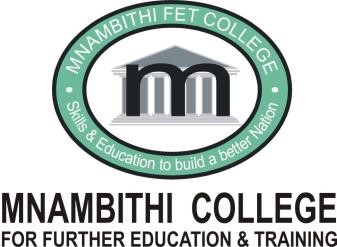 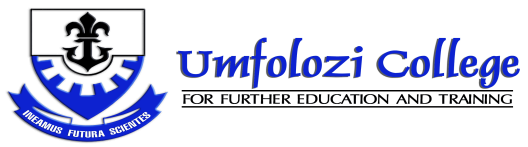 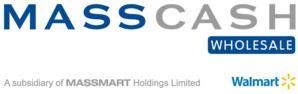 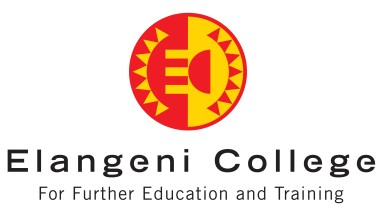 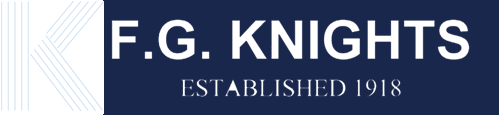 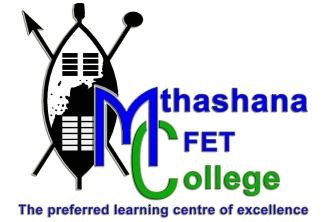 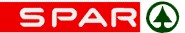 LEARNER NAME AND SURNAME:  LEARNER ID NUMBER:  LEARNER CONTACT NUMBER: EMPLOYER (STORE): EMPLOYER CONTACT NUMBER: OVERALL ASSESSMENT OUTCOME (C/NYC): DATE:  SAQA US ID UNIT STANDARD TITLE UNIT STANDARD TITLE UNIT STANDARD TITLE UNIT STANDARD TITLE 118029  Supervise housekeeping and hygiene in a store  Supervise housekeeping and hygiene in a store  Supervise housekeeping and hygiene in a store  Supervise housekeeping and hygiene in a store  ORIGINATOR ORIGINATOR ORIGINATING PROVIDER ORIGINATING PROVIDER ORIGINATING PROVIDER SGB Retail and Wholesale  SGB Retail and Wholesale  QUALITY ASSURING BODY QUALITY ASSURING BODY QUALITY ASSURING BODY QUALITY ASSURING BODY QUALITY ASSURING BODY FIELD FIELD FIELD SUBFIELD SUBFIELD Field 11 - Services Field 11 - Services Field 11 - Services Wholesale and Retail  Wholesale and Retail  ABET BAND UNIT STANDARD TYPE PRE-2009 NQF LEVEL NQF LEVEL CREDITS Undefined  Regular  Level 4  NQF Level 04  6  REGISTRATION STATUS REGISTRATION STATUS REGISTRATION START DATE REGISTRATION END DATE SAQA DECISION NUMBER Reregistered  Reregistered  2012-07-01  2015-06-30  SAQA 0695/12  LAST DATE FOR ENROLMENT LAST DATE FOR ENROLMENT LAST DATE FOR ACHIEVEMENT LAST DATE FOR ACHIEVEMENT LAST DATE FOR ACHIEVEMENT 2016-06-30    2016-06-30    2019-06-30    2019-06-30    2019-06-30    ASSESSMENT DATE and TIME ASSESSMENT METHODS NOTE TO THE LEARNER LEARNER WORKBOOK: Formative Assessment Contains Activities, a Knowledge Test and Workplace related Activities  The Facilitator will mark the activities and Knowledge Questionnaire in the Learner Workbook.  The Assessor must acknowledge receipt of the Learner Workbook by signing on the cover in the allocated space and must check that all tasks have been completed Workplace evidence MUST be inserted into the Learner Workbook where required. If not, learners have to be requested to provide the evidence.  PRACTICAL APPLICATION/OBSERVATION: An observation or Practical Application in the form of: An Observation, Practical Activity or Mini Portfolio. In all cases evidence will have to be submitted  A structured application will need to take place and you will be evaluated by the Assessor as per the checklists in this Assessment Guide WORKPLACE LOGBOOK ACTIVITIES: Workplace related activities that need to be completed in the workplace and evidence from the workplace needs to be attached as requested – Workplace Coach to sign off the Workplace Log sheet at the end of the Logbook. The Assessor is responsible for the co-ordination and completion of ALL the Summative Assessment Instruments in the Assessment Guide Assessor to double check that all the pre-assessment and post-assessment forms are completed and SIGNED by the learner and self. KNOWLEDGE QUESTIONNAIRE IN THE ASSESSMENT GUIDE Test that is written at the end of the training session. This test will not be an open book test. Learners need to prepare for the test by completing the Knowledge Questionnaire in the Learner Workbook The Assessor is responsible for the co-ordination and completion of ALL the Summative Assessment Instruments in the Assessment Guide Assessor to double check that all the pre-assessment and post-assessment forms are completed and SIGNED by the learner and self. ASSESSMENT PLAN : 118029 Supervise Housekeeping and hygiene in a Store ASSESSMENT PLAN : 118029 Supervise Housekeeping and hygiene in a Store ASSESSMENT PLAN : 118029 Supervise Housekeeping and hygiene in a Store Assessment Instruments:  KQ: Knowledge Questionnaire in Assessment Guide 	Note to the Learner:  KT: Summative Knowledge Test  	ALL the Formative and Summative Tasks must be BO: Behavioral Workplace Observation 	completed for the Assessor to make a competency LWBK ACT: Learner Workbook Activity  	decision  WP Act: Workplace related Activity in the LWBK CS: Case Study  Assessment Instruments:  KQ: Knowledge Questionnaire in Assessment Guide 	Note to the Learner:  KT: Summative Knowledge Test  	ALL the Formative and Summative Tasks must be BO: Behavioral Workplace Observation 	completed for the Assessor to make a competency LWBK ACT: Learner Workbook Activity  	decision  WP Act: Workplace related Activity in the LWBK CS: Case Study  Assessment Instruments:  KQ: Knowledge Questionnaire in Assessment Guide 	Note to the Learner:  KT: Summative Knowledge Test  	ALL the Formative and Summative Tasks must be BO: Behavioral Workplace Observation 	completed for the Assessor to make a competency LWBK ACT: Learner Workbook Activity  	decision  WP Act: Workplace related Activity in the LWBK CS: Case Study  Learning outcome AND Assessment Criteria Formative                Summative SPECIFIC OUTCOME 1: Monitor the implementation of health and safety in the wholesale or retail store SPECIFIC OUTCOME 1: Monitor the implementation of health and safety in the wholesale or retail store SPECIFIC OUTCOME 1: Monitor the implementation of health and safety in the wholesale or retail store AC1: Health and safety legislation is explained as it relates to wholesale and retail practices. LWBK ACT 1 LWBK ACT 4 KQ 11 AC 2: The implementation of health and safety practices is supervised as required by the store. LWBK ACT 2 MINI PORTFOLIO TASK 1 KQ 2 AC 3: Existing health and safety practices are analysed and where non-compliances are identified corrective actions are recommended. LWBK ACT 2 MINI PORTFOLIO TASK 2 AC 4: Procedures for managing injuries and incidents in terms of customers, staff and suppliers are explained. LWBK ACT 1 KQ 3 KQ 10 SPECIFIC OUTCOME 2: Supervise maintenance of fixed assets in a wholesale/retail store. AC1: Fixed assets requiring maintenance is identified and the importance of maintenance is explained. LWBK ACT 1,2 LWBK ACT 3 KQ 4 KQ 5 AC 2: Maintenance specifications are explained according to manufacturer, organisational and legal requirements. LWBK ACT 1,2 LWBK ACT 4 WPLBK ACT1 & 2 MINI PORTFOLIO TASK3 KQ 5 AC 3: The implementation of maintenance measures is controlled according to store’s policy and procedures.  LWBK ACT 1,2 LWBK ACT 4 WPLBK ACT1 & 2 MINI PORTFOLIO TASK3 KQ 6 SPECIFIC OUTCOME 3: Monitor hygiene in a wholesale/retail store AC1: Hygiene standards and practices are explained according to store`s standards. LWBK ACT 5 KQ 7 AC 2: Deviations from the required hygiene standards are identified. LWBK ACT 5 KQ 8 MINI PORTFOLIO TASK 4 AC 3: An action plan to rectify identified deviations is developed and implemented according to store`s policy. LWBK ACT 5 LWBK ACT 6, 7, 8, 9 WPLBK ACT 3 MINI PORTFOLIO TASK 4 KQ 9 AC 4: Store appearance is evaluated and meets the requirements of the organisation`s housekeeping standards. LWBK ACT 5, 6, 7, 8, 9 WPL ACT 3 MINI PORTFOLIO TASK 4 DECLARATION AND AGREEMENT ON ASSESSMENT PLAN DECLARATION AND AGREEMENT ON ASSESSMENT PLAN This is to declare that I, the learner, understand and agree with the Assessment Notification and Plan as documented and explained above: This is to declare that I, the learner, understand and agree with the Assessment Notification and Plan as documented and explained above: LEARNER NAME AND SURNAME:  LEARNER SIGNATURE:  ASSESSOR NAME AND SURNAME: ASSESSOR ID/REG NUMBER MODERATOR NAME AND SURNAME: MODERATOR ID/REG NUMBER: 	 	The purpose of this assessment. To test your knowledge on Housekeeping and Hygiene matters in the W&R Sector.  	Why I am/our company is embarking on the process of fundamental training and assessments. It forms part of the greater Level 4 qualification that you may want to be placed on and contributes to your skills in the business and workplace  	 	The roles and responsibilities of learners Learners are to ensure that quality Portfolio tasks (Exercises) are submitted timorously and that constructive facilitator or assessor feedback is considered favorably  	The use of unit standards and selecting appropriate unit standards. The unit standards as indicated fall within the scope of the Learning Programme that you are registered for 	 	Collecting relevant evidence. Facilitators will assist in guidelines to create and or collect the relevant evidence, learners must comply to these guidelines to ensure successful delivery  	The observation process (Practical activity in own store) The required workplace observation will be observed by the Assessor and/or the Workplace coach 	 	How feedback will be handled. Feedback will be given to the learner by the Facilitator  but the final feedback on determining competency will be distributed via e-mail, fax or given to learners by the Assessor after which a Moderator will moderate the assessments 	 	Agreement of the assessment plan. The training and assessments has been scheduled to form part of the same process. Please sign the confirmation on the Assessment Plan Page 	 	The APPEALS and disputes procedure. If a learner is unhappy with any part of the process and feels that he/she has been disadvantaged in achieving competency for this section, an appeal can be submitted to the Training Provider. An Appeals Application can be retrieved from the Training Provider (Facilitator) or Assessor 	 	Who else is involved in the assessment process Role Players: Facilitator, Peers, Assessor/Moderator and the learner   	REVIEW of all the above issues to ensure understanding. The learner has the opportunity to complete the REVIEW form attached to this Assessment guide for the purpose of making constructive comment on the processes followed in this section. Learner Acknowledgement: I declare that I understand the Assessment Guidelines and Instruments as discussed with me by the Assessor Signature:  NAME OF LEARNER:                 _______________________________ DATE:                                             _______________________________ TOTAL OF TEST:      	________/ 50 = ___________% TOTAL OF TEST:      	________/ 50 = ___________% FEEDBACK:  Attempt 1: REQUIREMENTS MET                                   	REQUIREMENTS NOT YET MET  COMMENT/ ACTION: ______________________________________________________________________________________________________________________________________________________________________________ _______________________________________________________________________________________ SIGNATURES: __________________________ 	 	 	 	____________________ Assessor 	 	 	 	 	 	 	Learner DATE: ____________________ FEEDBACK: Attempt 2: REQUIREMENTS MET                              	REQUIREMENTS NOT YET MET  COMMENT/ ACTION: ______________________________________________________________________________________________________________________________________________________________________________ SIGNATURES: __________________________ 	 	 	 	____________________ Assessor 	 	 	 	 	 	 	Learner DATE: ____________________ ------------------------------------------------------------------------------------------------------------------------- Moderator Name and Surname: ___________________________________ Moderator Comment: ______________________________________________________________________________________________________________________________________________________________________________ Moderator Signature: ____________________________ FEEDBACK: Attempt 1: REQUIREMENTS MET                                   	REQUIREMENTS NOT YET MET  COMMENT/ ACTION: _______________________________________________________________________________________ ______________________________________________________________________________________________________________________________________________________________________________ _______________________________________________________________________________________ SIGNATURES: __________________________ 	 	 	 	____________________ Assessor 	 	 	 	 	 	 	Learner DATE: ____________________ FEEDBACK: Attempt 2: REQUIREMENTS MET                              	REQUIREMENTS NOT YET MET  COMMENT/ ACTION: _______________________________________________________________________________________ _____________________________________________________________________________________________________________________________________________________________________________________________________________________________________________________________________ SIGNATURES: __________________________ 	 	 	 	____________________ Assessor 	 	 	 	 	 	 	Learner DATE: ____________________ Moderator Name and Surname: ___________________________________ Moderator Comment: _____________________________________________________________________________________________________________________________________________________________________________________________________________________________________________________________________ Moderator Signature: ___________________________ EVIDENCE CHECKLIST FOR MINI PORTFOLIO: Health and Hygiene EVIDENCE CHECKLIST FOR MINI PORTFOLIO: Health and Hygiene EVIDENCE CHECKLIST FOR MINI PORTFOLIO: Health and Hygiene EVIDENCE CHECKLIST FOR MINI PORTFOLIO: Health and Hygiene Evidence per Task  RM RNYM Comment/Action  PORTFOLIO TASK 1 Names and details of Health and Safety Committee  Current Health and Safety Report for the store and health and safety policy (cover page and content page)  Table that depicts the analysis thereof in terms of compliance to policy  PORTFOLIO TASK 2 Handout for the staff that will depict the non-compliance information that you are sharing PORTFOLIO TASK 3 Maintenance Plan  Implementation of Plan: Completed table below and relevant evidence as per the assets that were maintained.  PORTFOLIO TASK 4 Completed store evaluation from Learner Workbook Task Tabulated Action Plan based on the results from the evaluation Tabulated evidence of implementation as per table provided  Assessor Name and Surname: Assessor Signature:  Learner Signature: Date:  FINDING IN CURRENT REPORT  COMPARISON TO HEALTH AND SAFETY POLICY  If non-compliance, state how not Asset Maintenance that was undertaken (What was done to maintain?) Documentation to prove that the maintenance took place Evidence inserted () or (X) Shortfall  Proposed Action  Responsible Person  Timeframe to implement  Shortfall  Outcome of implementation of the Action Plan  One supporting piece of evidence to indicate implementation  Name of the shortfall as you identified in your evaluations and Action Plan in the previous activities  Write a brief explanation of what effect the implementation had on the area of concern  Name the evidence that you will insert against your shortfall and insert it hereafter into this Portfolio  FEEDBACK ON WORKPLACE LOGBOOK AND WORKPLACE ACTIVITIES 118029: Supervise Housekeeping and Hygiene in a Store  FEEDBACK: Attempt 1: REQUIREMENTS MET                                   	REQUIREMENTS NOT YET MET  COMMENT/ ACTION: _____________________________________________________________________________ _____________________________________________________________________________ _____________________________________________________________________________ _____________________________________________________________________________ SIGNATURES: __________________________ 	 	 	 	____________________ Assessor 	 	 	 	 	 	 	Learner DATE: ____________________ FEEDBACK: Attempt 2: REQUIREMENTS MET                              	REQUIREMENTS NOT YET MET  COMMENT/ ACTION: ____________________________________________________________________________________________________________________________________________________________________________________________________________________________________________________________________________________________________________________ SIGNATURES: __________________________ 	 	 	 	____________________ Assessor 	 	 	 	 	 	 	Learner DATE: ____________________ Moderator Name and Surname: ___________________________________ Moderator Comment: __________________________________________________________________________________________________________________________________________________________ _____________________________________________________________________________ __________________ Moderator Signature: ___________________________ FEEDBACK ON LEARNER WORKBOOK  118029: Supervise Housekeeping and Hygiene in a Store  FEEDBACK: Attempt 1: REQUIREMENTS MET                                   	REQUIREMENTS NOT YET MET  COMMENT/ ACTION: __________________________________________________________________________________________________________________________________________________________ _____________________________________________________________________________ _____________________________________________________________________________ SIGNATURES: __________________________ 	 	 	 	____________________ Assessor 	 	 	 	 	 	 	Learner DATE: ____________________ FEEDBACK: Attempt 2: REQUIREMENTS MET                              	REQUIREMENTS NOT YET MET  COMMENT/ ACTION: ____________________________________________________________________________________________________________________________________________________________________________________________________________________________________________________________________________________________________________________ SIGNATURES: __________________________ 	 	 	 	____________________ Assessor 	 	 	 	 	 	 	Learner DATE: ____________________ Moderator Name and Surname: ___________________________________ Moderator Comment: ____________________________________________________________________________________________________________________________________________________________________________________________________________________________________________________________________________________________________________________ Moderator Signature: ____________________________ FEEDBACK: Attempt 2: REQUIREMENTS MET                              	REQUIREMENTS NOT YET MET  COMMENT/ ACTION: ____________________________________________________________________________________________________________________________________________________________________________________________________________________________________________________________________________________________________________________ SIGNATURES: __________________________ 	 	 	 	____________________ Assessor 	 	 	 	 	 	 	Learner DATE: ____________________ Moderator Name and Surname: ___________________________________ Moderator Comment: ____________________________________________________________________________________________________________________________________________________________________________________________________________________________________________________________________________________________________________________ Moderator Signature: ____________________________ FEEDBACK: Attempt 2: REQUIREMENTS MET                              	REQUIREMENTS NOT YET MET  COMMENT/ ACTION: ____________________________________________________________________________________________________________________________________________________________________________________________________________________________________________________________________________________________________________________ SIGNATURES: __________________________ 	 	 	 	____________________ Assessor 	 	 	 	 	 	 	Learner DATE: ____________________ Moderator Name and Surname: ___________________________________ Moderator Comment: ____________________________________________________________________________________________________________________________________________________________________________________________________________________________________________________________________________________________________________________ Moderator Signature: ____________________________ FEEDBACK: Attempt 2: REQUIREMENTS MET                              	REQUIREMENTS NOT YET MET  COMMENT/ ACTION: ____________________________________________________________________________________________________________________________________________________________________________________________________________________________________________________________________________________________________________________ SIGNATURES: __________________________ 	 	 	 	____________________ Assessor 	 	 	 	 	 	 	Learner DATE: ____________________ Moderator Name and Surname: ___________________________________ Moderator Comment: ____________________________________________________________________________________________________________________________________________________________________________________________________________________________________________________________________________________________________________________ Moderator Signature: ____________________________ FEEDBACK: Attempt 2: REQUIREMENTS MET                              	REQUIREMENTS NOT YET MET  COMMENT/ ACTION: ____________________________________________________________________________________________________________________________________________________________________________________________________________________________________________________________________________________________________________________ SIGNATURES: __________________________ 	 	 	 	____________________ Assessor 	 	 	 	 	 	 	Learner DATE: ____________________ Moderator Name and Surname: ___________________________________ Moderator Comment: ____________________________________________________________________________________________________________________________________________________________________________________________________________________________________________________________________________________________________________________ Moderator Signature: ____________________________ ASSESSMENT DECISION/JUDGEMENT ATTEMPT 1 118029: Supervise Housekeeping and Hygiene in a Store ASSESSMENT DECISION/JUDGEMENT ATTEMPT 1 118029: Supervise Housekeeping and Hygiene in a Store ASSESSMENT DECISION/JUDGEMENT ATTEMPT 1 118029: Supervise Housekeeping and Hygiene in a Store ASSESSMENT DECISION/JUDGEMENT ATTEMPT 1 118029: Supervise Housekeeping and Hygiene in a Store ASSESSMENT DECISION/JUDGEMENT ATTEMPT 1 118029: Supervise Housekeeping and Hygiene in a Store Item Specific Outcomes  REQUIREMENTS MET () REQUIREMENTS NOT YET MET (X) Comment /Action Comment /Action 1. SO 1 2. SO 2 3. SO 3 YES NO Comment/ Action where required Valid Relevant Current Sufficient Authentic DECLARATION BY LEARNER I declare that I am satisfied that the feedback given to me by the Assessor was relevant, sufficient and done in a constructive manner.  I accept the assessment decision. Learner: Date:  Assessor: Assessor Reg. No.  Moderator: Moderator Reg. No. Moderator Comment:  ASSESSMENT DECISION/JUDGEMENT ATTEMPT 2 Supervise Housekeeping and Hygiene in a Store ASSESSMENT DECISION/JUDGEMENT ATTEMPT 2 Supervise Housekeeping and Hygiene in a Store ASSESSMENT DECISION/JUDGEMENT ATTEMPT 2 Supervise Housekeeping and Hygiene in a Store ASSESSMENT DECISION/JUDGEMENT ATTEMPT 2 Supervise Housekeeping and Hygiene in a Store Item Specific Outcomes  REQUIREMENTS MET () REQUIREMENTS NOT YET MET (X) Comment /Action 1. SO 1 2. SO 2 3. SO 3 YES NO Comment/ Action where required Valid Relevant Current Sufficient Authentic DECLARATION BY LEARNER I declare that I am satisfied that the feedback given to me by the Assessor was relevant, sufficient and done in a constructive manner.  I accept the assessment decision. Learner: Date:  Assessor: Assessor Reg. No.  Moderator: Moderator Reg. No. Moderator Comment:  NAME AND SURNAME OF LEARNER NAME AND SURNAME OF ASSESSOR UNIT STANDARD 118029: Supervise Housekeeping and Hygiene in a Store LEARNER and ASSESSOR ASSESSMENT REVIEW  UNIT STANDARD 118029: Supervise Housekeeping and Hygiene in a Store LEARNER and ASSESSOR ASSESSMENT REVIEW  UNIT STANDARD 118029: Supervise Housekeeping and Hygiene in a Store LEARNER and ASSESSOR ASSESSMENT REVIEW  UNIT STANDARD 118029: Supervise Housekeeping and Hygiene in a Store LEARNER and ASSESSOR ASSESSMENT REVIEW  LEARNER ASSESSOR Questions Yes/No Yes/No Comments/ Recommendations 1. Was the assessment process explained? 2. Were special needs considered during the assessment process? 3. Were all the assessment guides and documents prepared for the assessment?  4. Was the assessment valid? 5. Was the assessment conducted in a fair manner?  6. Was the assessment process transparent and open? 7. Was the assessment activities understood clearly? 8. Was the assessment process well      Managed? 9. Was the assessment process approached positively?  10. Was feedback sufficient and relevant and given in a professional manner feedback? 11. Was the feedback constructive? (Did it help to fix problems and close gaps if there were any)  12. Was sufficient guidance relating to the collection of workplace evidence provided from the various role players?   13. Did you experience any weakness in the way that the assessment process unfolded?  14. According to you, do you think that you have learnt from the assessments that were conducted? Learner: Date: Assessor: Assessor Reg. No.  Moderator: Moderator Reg. No. 